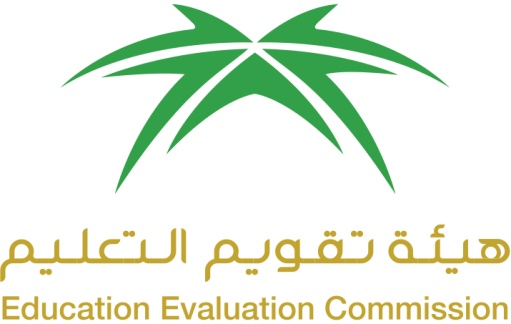 المركز الوطني للتقويم والاعتماد الأكاديميNational Center for Academic Accreditation and EvaluationATTACHMENT 5. T6.  COURSE SPECIFICATIONS(CS)Math 684 (The Theory of Distributions)  Course SpecificationsA. Course Identification and General InformationB  Objectives  C.  Course Description (Note:  General description in the form used in Bulletin or handbook)D. Student Academic Counseling and SupportE Learning ResourcesF. Facilities RequiredG   Course Evaluation and Improvement ProcessesName of Course Instructor: _______________________________________________Signature: ______________________   Date Specification Completed:  ____________Program Coordinator: ___________________________________________________Signature: _________________________            Date Received: ________________Institution: King  Saud UniversityDate:                                               College/Department : College of Science/ Department of Mathematics.College/Department : College of Science/ Department of Mathematics.1.  Course title and code: Math 684  (The Theory of Distributions)2.  Credit hours: 3 (3+0)3.  Program(s) in which the course is offered. Ph.D. Mathematics(If general elective available in many programs indicate this rather than list programs)4.  Name of faculty member responsible for the course5.  Level/year at which this course is offered: 6.  Pre-requisites for this course (if any): 51217.  Co-requisites for this course (if any):8.  Location if not on main campus:9.  Mode of Instruction (mark all that apply):     a.  traditional classroom                                        What percentage?       b.  blended (traditional and online)                       What percentage?     c.  e-learning                                                          What percentage?     d.  correspondence                                                 What percentage?     f.   other                                                                  What percentage?Comments:1.  What is the main purpose for this course?-Gaining insight into the mathematical foundations of  the many applications of Partial Differential Equations.  -Grasping the important notions of Analysis  needed for a rigorous development of Physics. - Reaching the frontiers of Research in the field of Partial Differential equations.2.  Briefly describe any plans for developing and improving the course that are being implemented.  (e.g. increased use of IT or web based reference material,  changes in content as a result of new research in the field)Exploring the usage of computers in the management of the course, whereby homework assignments, quizzes, tests and assessment are carried out in a dedicated website.Course Description:1. Topics to be Covered 1. Topics to be Covered 1. Topics to be Covered List of TopicsNo. ofWeeksContact hoursTest functions,  semi-norms (locally convex spaces), the inductive limit topology on space of test functions39Topology on distributions. 26Topology space S(R), Fourier Transformation on the space S(R), Tempered distributions412Palay-Winer Theory, Sobolev Spaces H( R)412Some applications to Partial Differential Equations262.  Course components (total contact hours and credits per semester): 		2.  Course components (total contact hours and credits per semester): 		2.  Course components (total contact hours and credits per semester): 		2.  Course components (total contact hours and credits per semester): 		2.  Course components (total contact hours and credits per semester): 		2.  Course components (total contact hours and credits per semester): 		2.  Course components (total contact hours and credits per semester): 		2.  Course components (total contact hours and credits per semester): 		LectureTutorialLaboratory/StudioPracticalOther:TotalContactHoursPlaned4545ContactHoursActual4545CreditPlaned33CreditActual333. Additional private study/learning hours expected for students per week. 4. Course Learning Outcomes in NQF Domains of Learning and Alignment with Assessment Methods and Teaching Strategy4. Course Learning Outcomes in NQF Domains of Learning and Alignment with Assessment Methods and Teaching Strategy4. Course Learning Outcomes in NQF Domains of Learning and Alignment with Assessment Methods and Teaching Strategy4. Course Learning Outcomes in NQF Domains of Learning and Alignment with Assessment Methods and Teaching StrategyOn the table below are the five NQF Learning Domains, numbered in the left column. First, insert the suitable and measurable course learning outcomes required in the appropriate learning domains (see suggestions below the table). Second, insert supporting teaching strategies that fit and align with the assessment methods and intended learning outcomes. Third, insert appropriate assessment methods that accurately measure and evaluate the learning outcome. Each course learning outcomes, assessment method, and teaching strategy ought to reasonably fit and flow together as an integrated learning and teaching process. (Courses are not required to include learning outcomes from each domain.) On the table below are the five NQF Learning Domains, numbered in the left column. First, insert the suitable and measurable course learning outcomes required in the appropriate learning domains (see suggestions below the table). Second, insert supporting teaching strategies that fit and align with the assessment methods and intended learning outcomes. Third, insert appropriate assessment methods that accurately measure and evaluate the learning outcome. Each course learning outcomes, assessment method, and teaching strategy ought to reasonably fit and flow together as an integrated learning and teaching process. (Courses are not required to include learning outcomes from each domain.) On the table below are the five NQF Learning Domains, numbered in the left column. First, insert the suitable and measurable course learning outcomes required in the appropriate learning domains (see suggestions below the table). Second, insert supporting teaching strategies that fit and align with the assessment methods and intended learning outcomes. Third, insert appropriate assessment methods that accurately measure and evaluate the learning outcome. Each course learning outcomes, assessment method, and teaching strategy ought to reasonably fit and flow together as an integrated learning and teaching process. (Courses are not required to include learning outcomes from each domain.) On the table below are the five NQF Learning Domains, numbered in the left column. First, insert the suitable and measurable course learning outcomes required in the appropriate learning domains (see suggestions below the table). Second, insert supporting teaching strategies that fit and align with the assessment methods and intended learning outcomes. Third, insert appropriate assessment methods that accurately measure and evaluate the learning outcome. Each course learning outcomes, assessment method, and teaching strategy ought to reasonably fit and flow together as an integrated learning and teaching process. (Courses are not required to include learning outcomes from each domain.) Code#NQF Learning Domains And Course Learning OutcomesCourse TeachingStrategiesCourse AssessmentMethods1.0KnowledgeKnowledgeKnowledge1.1-Operations on the distributions.-Convolutions of distributions, Fourier Transform of Distributions.-Green Function of linear operator using partial differential equations.-Solving non homogenous partial differential equations.differentiable.-Delivering direct lectures in the class.-Requiring homework assignments. –Offering seminars-Consulting Faculty and Tutors during office hours.    -Two seminars- One mid-term exam.- Final exam.1.22.0Cognitive SkillsCognitive SkillsCognitive Skills2.1-Realising that Study of real world problems requires allowing for random effects.-Realising the need for the developed set up if we were to handle situations in which there is a presence of highly erratic perturbations.-Prowess in choosing the appropriate tools to handle a modelling situation.-The ability to ask fresh questions when the modelling problem is sorted out.-Requiring background reading by the students.-Canvassing, through discussion, the opinions of the students on formulating suitable mathematical models for the examples covered.-Discussing fresh problems raised by knowledge gained from the course.Gauging the level of participation in class discussions.2.23.0Interpersonal Skills & ResponsibilityInterpersonal Skills & ResponsibilityInterpersonal Skills & Responsibility3.1-Teaching the students, by example, how to identify the features of a problem and how to focus on the mathematical tools for its resolution.- Encouraging the students to read independently and to consult books other than the chosen text books.-Correcting homework assignments with full commentary on presentation.Routine check of students’ comprehension of the course.3.24.0Communication, Information Technology, NumericalCommunication, Information Technology, NumericalCommunication, Information Technology, Numerical4.1- Developing the ability to browse the university library and the web for alternate sources of the material.-Offering assignments that require material not covered in detail in chosen text books.-Marking the assignments.- Critical appraisal of seminars required from the students.4.25.0PsychomotorPsychomotorPsychomotor5.1Not  applicable.Not  applicable.Not  applicable.5.25. Schedule of Assessment Tasks for Students During the Semester5. Schedule of Assessment Tasks for Students During the Semester5. Schedule of Assessment Tasks for Students During the Semester5. Schedule of Assessment Tasks for Students During the SemesterAssessment task (i.e., essay, test, quizzes, group project, examination, speech, oral presentation, etc.)Week DueProportion of Total Assessment1First mid term exam6th Week25%2Second mid term exam11th Week25%3Exercises and Homework10%4Final examBy the end40%56781. Arrangements for availability of faculty and teaching staff for individual student consultations and academic advice. (include amount of time teaching staff are expected to be available each week)Two office hours1. List Required TextbooksDistributions Theory and Partial Differential Equations: C. Zuily.    2. List Essential References Materials (Journals, Reports, etc.)1- Distributions: L. Schwartz.2- Distributions Theory and Partial Differential Equations: C. Zuily.    3-A great deal of books in the university library and many online internet resources.  3. List Electronic Materials, Web Sites, Facebook, Twitter, etc.A great deal of e-books  and many online internet resources. Faculty websites.More generally, search engines (Google, Yahoo…) provide a lot of material.4. Other learning material such as computer-based programs/CD, professional standards or regulations and software.Indicate requirements for the course including size of classrooms and laboratories (i.e. number of seats in classrooms and laboratories, extent of computer access, etc.)1.  Accommodation (Classrooms, laboratories, demonstration rooms/labs, etc.)A maximum of 25 students in each classroom.2. Technology resources (AV, data show, Smart Board, software, etc.)-Computer labs equipped with sophisticated machines.-Increasing the capacity of the internet network in order to accommodate more users.3. Other resources (specify, e.g. if specific laboratory equipment is required, list requirements or attach list) 1. Strategies for Obtaining Student Feedback on Effectiveness of Teaching2.  Other Strategies for Evaluation of Teaching by the Instructor or by the Department3.  Processes for Improvement of Teaching4. Processes for Verifying Standards of Student Achievement (e.g. check marking by an independent  member teaching staff of a sample of student work, periodic exchange and remarking of tests or a sample of assignments with staff at another institution)5. Describe the planning arrangements for periodically reviewing course effectiveness and planning for improvement.